Que rajouter de plus face au  récit de Renaud empli de lyrisme ! 
C'est vrai que cette journée fut vraiment sympa, bien organisée et les gens sur place d'une grande disponibilité.
Côté terrain, mis à part les trois centimètres de boue collés au godasses toute la journée, il y avait un bel espace et une vue magnifique.
La pratique au slalom, bien que sympathique, est beaucoup moins évidente qu'elle ne le laisse paraître ... 
Comme le disais Serge, on va attendre encore un peu pour les inscriptions à slalomania !
J'ai tenté le coup, moi aussi, du vol en altitude, la GoPro de Michel fixé sur le casque.
C'était magnifique ! Un territoire de chantilly illuminé d'un soleil éclatant !! Je ne me suis jamais senti aussi petit !!! A faire et refaire absolument !!!!
Malheureusement ce moment restera pour moi, la prise de vue a foiré, arghhh !

Pour résumer, si l'occase se représente précipitez-vous sur les inscriptions, ça vaut vraiment le coup ! 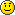 